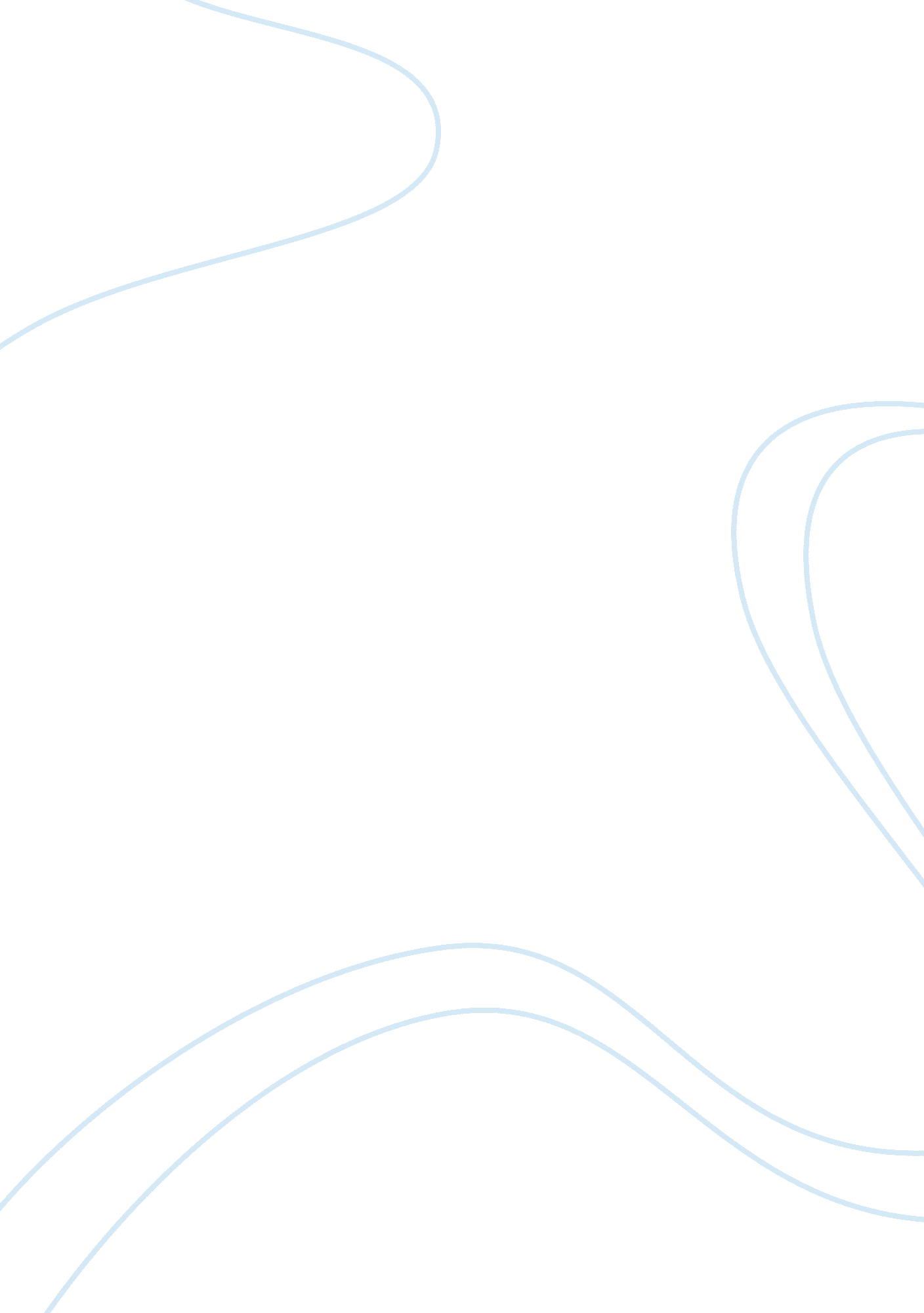 The advantages of using electric tow tractors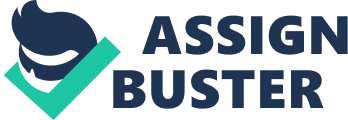 Tow tractors are materials taking care of vehicles generally used to transport pallets of goods or raw material in warehouses, stockrooms or at distribution centers. They are additionally utilized as a part of airplane terminals for transporting stuff and payload, and to haul out flying machine in anticipation of flight. Tow tractors are like an armada truck that does not have any glass before them. Tow tractors are very similar to pallet trucks. Tow tractors are comprehensively grouped by their strategy for impetus; either an electric engine or an inside burning motor. Electric tow tractors are all around controlled by rechargeable batteries. Routinely they are required to keep up their best speed which is underneath 20 mph. Their tow oblige by and large continues running from 175lbs to 2000lbs; regardless of the way that it might be as high as 85, 000 lbs. At to start with, planes went from plane terminal entryways towards runways using their own specific fuel. Regardless, this wound up uneconomical as this kind of troubling, in perspective of the traverse of flying machine and division, realizes usage of around one metric ton of fuel used as a piece of flying machine. This incited the headway of intense, diesel-electric aircraft tow tractors that are associated with the nose wheel of the flying machine to pull the plane towards runways. Consequently, the flying machine requires not have to continue running on its engines in the midst of the technique, persistently saving flight fuel. This is anticipated to fuel the gathering of plane tow tractors around the globe. Electric tow tractors cost 75% less to work than practically identical internal begin models In this way they are favored when conditions allow their utilization. Electric tow tractors don’t radiate vapor drain like inside begin tractors, so they are favored for indoor use. High Demand for Safety and Reliability Makers of flying machine tow tractors are concentrating on creating improved air ship towing vehicles given the developing interest from flight industry for higher wellbeing and unwavering quality air ship tow tractors. Considering the fuel sparing component of flying machine tow tractors, key members, for example, Siemens, Lufthansa LEOS, French TLD Gathering and Israel Aviation Enterprises have been endeavoring to create condition well-disposed arrangements that prompted the advancement of airplane tow tractors. Environment Protection Act has laid different standards and directions in regards to the carbon dioxide emanations from a wide range of vehicles with a specific end goal to advance natural wellbeing. Thinking about this convention, producers of flying machine tow tractors have created cross breed electric pushback tractors that are a solid and effective other option to substantial diesel airplane tow tractors to move the flying machine in the wake of landing and before taking-off. Assembling of these tractors was started to meet responsibilities to diminish the CO2 outflows from both airship and ground vehicles. With this, makers began creating propelled half breed choices hence impelling the footing of cross breed flying machine tow tractors amid the evaluation time frame. Internal Combustion Tow Tractor: Inward burning tow tractors are controlled by gas, diesel, or LP-gas motors. Gas is the most regularly utilized, with diesel utilized essentially for substantial units. Inner burning tow tractors are about dependably of the sit-down assortment. They are bigger and greater than most electric tow tractors but at the same time are less effective. Since inward burning motors emit debilitate exhaust, these tractors are assigned for outside utilize. Littler interior ignition tractors normally utilize a power prepare with a grinding grasp and a sliding apparatus component, where bigger units utilize light parkway truck transmissions. Airship towing tractors are a fundamental bit of the air terminal ground reinforce equipment industry. Predominantly tow tractors are useful for some activities like stacking, transferring, things dealing with, load taking care of, and push back of a plane, military application, and drive innovation. Less fuel consumption, fewer noise emissions, and higher profitability with Eco-Drive, Green Technology – less CO2 pollution, Noise protection is occupational safety and health, higher economic efficiency is playing much vital role tow tractor operation. Amid top hours or when the air terminal is exceptionally occupied, all towing payloads are keeping up to the gauges like green – CO2 contamination which decreases CO2 emanations. For word related wellbeing, commotion contamination is of prime significance, this level is controlled by tow tractors. Utilizing the Eco-Drive innovation the clamor level is lessened by up to half. Due to 4% fuel saving utilization, this will bolster Eco-drive innovation when contrasted with a standard. Aircraft towing tractors are a basic bit of the air terminal ground support equipment industry. These extraordinarily laid out low-profile vehicles play out the components of pushing back an aircraft from its entryway, towing the carrier between its shed and gateway, and towing for help purposes. Aside from the avionics business, tow tractors are utilizing as a part of various areas. In inns and resorts, expansive healing centers, fabricating, nursing, schools or universities, the gaming business, for instance, golf, stores and tradition showcase, stockrooms, in huge organizations, zoos and event congregation. Work force bearers such transportation will builds creation and spare significant time. This will improve cost viability which will expand the benefit of the association. It is a sit transportation for any substantial stockroom. Being practical will enhance effectiveness. The administrator will be nearer to stock while picking request. One can builds profitability while diminishing operational and upkeep cost of any industry. Towing tractors can make to deal with the request of the customer. This need may differentiate from part to territory. Regardless, it extremely strong, utility, easy to use, thing for collaborations. Cost sufficiency, high productive, basic transportation, essentialness saver are some parameter where it end up being more strong choice to the end customer. 